ПРОЕКТ			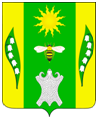 Совет Веселовского сельского поселенияУспенского района9 сессияРЕШЕНИЕ от  __________  2020  года                                                                           № ___х. ВеселыйО внесение изменений в решение Совета Веселовского сельского поселения Успенского района от 19 декабря 2019 года № 25 «О бюджете Веселовского сельского поселения Успенского района на 2020год»В соответствии со статьей 52 Федерального закона от 6 октября 2003 года № 131-ФЗ «Об общих принципах организации местного самоуправления в Российской Федерации», уставом Веселовского сельского поселения Успенского района и Бюджетным Кодексом Российской Федерации, в связи с необходимостью внесения изменений в решение Совета Веселовского сельского поселения Успенского района от 19 декабря 2019 года № 25 «Обюджете Веселовского сельского поселения Успенского района на 2020 год», Совет Веселовского сельского поселения Успенского района, решил:1. Внести в решение Совета Веселовского сельского поселения Успенского района от 19 декабря 2019 года № 25 «О бюджете Веселовского сельского поселения Успенского района на 2020 год» (далее - Решение) следующие изменения:1.1.Приложение № 1«Перечень главных администраторов доходов местного бюджета, источников финансирования дефицита местного бюджета, закрепляемые за ними виды (подвиды) доходов местного бюджета на 2020 год» к Решению изложить в новой редакции, согласно приложения № 1 к настоящему решению.1.2. Приложение № 5.1 «Распределение бюджетных ассигнований местного бюджета по целевым статьям, группам, подгруппам видов расходов классификации расходов местного бюджета на 2020 год» изложить в новой редакции, согласно приложению №2 к настоящему решению.1.3.Приложение № 6 «Ведомственная структура расходов местного бюджета на 2020 год» к Решению изложить в новой редакции, согласно приложению № 3 к настоящему решению.1.4.Приложение №11 «Перечень муниципальных целевых программ,  финансирование которых предусмотрено из бюджета Веселовского сельского поселения в 2020 году» к Решению изложить в новой редакции, согласно приложению № 4 к настоящему решению2.Опубликовать настоящее решение в соответствии с Уставом Веселовского сельского поселения Успенского района и разместить на официальном сайте администрации Веселовского сельского поселения Успенского района в информационно – телекоммуникационной сети «Интернет».3. Контроль за выполнением настоящего решения возложить на председателя постоянной комиссии по социально-экономическим вопросам, бюджету, финансам, налогам и распоряжению муниципальной собственностью Совета Веселовского сельского поселения Успенского района Бобрышеву В.И.4. Настоящее решение вступает в силу со дня его опубликования и распространяется  на правоотношения, возникшие с 1 января 2020 года.Глава  Веселовского сельскогопоселения Успенского района                                                         Т.Я.КузнецоваПриложение № 1к решению Совета Веселовскогосельского поселения Успенского районаот «__»  ______2020 года №__Приложение № 1к решению Совета Веселовскогосельского поселения Успенского районаот «19» декабря 2019 года №25Перечень главных администраторов доходов местного бюджета, источников финансирования дефицита местного бюджета, закрепляемые за ними виды (подвиды) доходов местного бюджета на 2020 год* В том числе по видам и подвидам доходов, входящим в соответствующий группировочный код бюджетной классификации, зачисляемым в местный бюджет в соответствии с законодательством Российской Федерации.** В части доходов, зачисляемых в местный бюджет в соответствии с бюджетным законодательствомГлава Веселовского сельского поселения Успенского района						Т.Я. КузнецоваПриложение № 2к решению Совета Веселовскогосельского поселения Успенского районаот «__»  ______2020 года №__Приложение № 5.1к решению Совета Веселовскогосельского поселения Успенского районаот «19» декабря 2019 года №25Распределение бюджетных ассигнований местного бюджета по целевым статьям, группам, подгруппам видов расходов классификации расходов местного бюджета на 2020 год».Глава Веселовского сельскогопоселения Успенского района					Т.Я.КузнецоваПриложение № 3к решению Совета Веселовскогосельского поселения Успенского районаот «__»  ______2020 года №__Приложение № 6к решению Совета Веселовскогосельского поселения Успенского районаот «19» декабря 2019 года №25Ведомственная структура расходов местного бюджета на 2020 годГлава Веселовского сельскогопоселения Успенского района						Т.Я.КузнецоваПриложение № 4к решению Совета Веселовскогосельского поселения Успенского районаот «__»  ______2020 года №__Приложение № 11к решению Совета Веселовскогосельского поселения Успенского районаот «19» декабря 2019 года №25Глава Веселовского сельскогопоселения Успенского района						Т.Я. КузнецоваКод бюджетной классификации Российской ФедерацииКод бюджетной классификации Российской ФедерацииНаименование главногоадминистратора доходов иисточников финансированиядефицита местного бюджетаглавного администратора доходов и источников финансирования дефицита местного бюджетадоходов и источников финансирования дефицита местного бюджетаНаименование главногоадминистратора доходов иисточников финансированиядефицита местного бюджета123992Администрация Веселовского   сельского поселения9921 11 05025 10 0000 120Доходы, получаемые в виде арендной платы, а также средства от продажи права на заключение договоров аренды за земли, находящиеся в собственности сельских поселений (за исключением земельных участков муниципальных бюджетных и автономных учреждений)9921 11 05027 10 0000 120Доходы, получаемые в виде арендной платы за земельные участки, расположенные в полосе отвода автономных дорог общего пользования местного значения, находящихся в собственности сельских поселений9921 11 05035 10 0000 120Доходы от сдачи в аренду имущества, находящегося в оперативном управлении органов управления сельских  поселений и созданных ими учреждений (за исключением имущества муниципальных бюджетных и автономных учреждений) *9921 11 05075 10 0000 120Доходы от сдачи в аренду имущества, составляющего казну сельских поселений (за исключением земельных участков)9921 11 05093 10 0000 120Доходы от предоставления на платной основе парковок ( парковочных мест), расположенных на автомобильных дорогах общего пользования местного значения и местах внеуличной дорожной сети, относящихся к собственности сельских поселений9921 11 09035 10 0000 120Доходы от эксплуатации и использования имущества автомобильных дорог, находящихся в собственности сельских поселений9921 11 09045 10 0000 120Прочие поступления от использования имущества, находящегося в собственности сельских поселений (за исключением имущества муниципальных бюджетных и автономных учреждений, а также имущества муниципальных унитарных предприятий, в том числе казенных) *9921 13 01995 10 0000 130Прочие доходы от оказания платных услуг ( работ) получателями средств бюджетов сельских поселений*9921 13 02995 10 0000 130Прочие доходы от компенсации затрат бюджетов сельских поселений*9921 14 01050 10 0000 410Доходы от продажи квартир, находящихся в собственности сельских поселений9921 14 02050 10 0000 410Доходы от реализации имущества, находящегося в собственности сельских поселений (за исключением движимого имущества муниципальных бюджетных и автономных учреждений, а также имущества муниципальных унитарных предприятий, в том числе казенных), в части реализации основных средств по указанному имуществу9921 14 02052 10 0000 410Доходы от реализации имущества, находящегося в оперативном управлении учреждений, находящихся в ведении органов управления сельских поселений (за исключением имущества муниципальных бюджетных и автономных учреждений), в части реализации основных средств по указанному имуществу**9921 14 02053 10 0000 410Доходы от реализации иного имущества, находящегося в собственности сельских  поселений (за исключением имущества муниципальных бюджетных и автономных учреждений, а также имущества муниципальных унитарных предприятий, в том числе казенных), в части реализации основных средств по указанному имуществу**9921 14 02058 10 0000 410Доходы от реализации недвижимого имущества бюджетных, автономных учреждений, находящегося в собственности сельских поселений, в части реализации основных средств9921 14 02050 10 0000 440Доходы от реализации имущества, находящегося в собственности сельских поселений (за исключением имущества муниципальных бюджетных и автономных учреждений, а также имущества муниципальных унитарных предприятий, в том числе казенных), в части реализации материальных запасов по указанному имуществу9921 14 02052 10 0000 440Доходы от реализации имущества, находящегося в оперативном управлении учреждений, находящихся в ведении органов управления сельских поселений (за исключением имущества муниципальных бюджетных и автономных учреждений), в части реализации материальных запасов по указанному имуществу**9921 14 02053 10 0000 440Доходы от реализации иного имущества, находящегося в собственности сельских  поселений (за исключением имущества муниципальных бюджетных и автономных учреждений, а также имущества муниципальных унитарных предприятий, в том числе казенных), в части реализации материальных запасов по указанному имуществу**9921 14 03050 10 0000 410Средства от распоряжения и реализации конфискованного и иного имущества, обращенного в доходы сельских поселений (в части реализации основных средств по указанному имуществу)9921 14 03050 10 0000 440Средства от распоряжения и реализации конфискованного и иного имущества, обращенного в доходы сельских поселений (в части реализации материальных запасов по указанному имуществу)9921 14 04050 10 0000 420Доходы от продажи нематериальных активов, находящихся в собственности сельских поселений9921 14 06013 05 0000 430Доходы от продажи земельных участков, государственная собственность на которые не разграничена и которые расположены в границах сельских поселений и межселенных территорий муниципальных районов9921 14 06025 10 0000 430Доходы от продажи земельных участков, находящихся в собственности сельских поселений (за исключением земельных участков муниципальных бюджетных и автономных учреждений) *                                             9921 14 06045 10 0000 430Доходы от продажи земельных участков, находящихся в собственности сельских поселений, находящихся в пользовании бюджетных и автономных учреждений9921 15 02050 10 0000 140Платежи, взимаемые органами местного самоуправления (организациями) сельских поселений за выполнение определенных функций 9921 16 02010 02 0000 140Административные штрафы, установленные законами субъектовРоссийской Федерации об административных правонарушениях, за нарушение законов ииных нормативных правовых актов субъектов Российской Федерации; 9921 16 02020 02 0000 140Административные штрафы, установленные законами субъектовРоссийской Федерации об административных правонарушениях, за нарушениемуниципальных правовых актов;9921 16 07010 10 0000140Штрафы, неустойки, пени, уплаченные в случае исполнения поставщиком (подрядчиком, исполнителем) обязательств, предусмотренных муниципальным контрактом, заключенным муниципальным органом, казенным учреждением сельского поселения9921 16 07030 10 0000 140Штрафы, неустойки, пени, уплаченные в соответствии с договором аренды лесного участка или договором купли-продажи лесных насаждений в случае неисполнения или ненадлежащего исполнения обязательств перед муниципальным органом (муниципальным казенным учреждением) сельского поселения9921 16 07040 10 0000 140Штрафы, неустойки, пени, уплаченные в соответствии с договором водопользования в случае неисполнения или ненадлежащего исполнения обязательств перед муниципальным органом (муниципальным казенным учреждением) сельского поселения9921 16 07090 10 0000 140Иные штрафы, неустойки, пени, уплаченные в соответствии с законом или договором в случае неисполнения или ненадлежащего исполнения обязательств перед муниципальным органом (муниципальным казенным учреждением) сельского поселения9921 16 09040 10 0000 140Денежные средства, изымаемые в собственность сельского поселения в соответствии с решениями судов (за исключением обвинительных приговоров судов)9921 16 10031 10 0000 140Возмещение ущерба при возникновении страховых случаев, когда выгодоприобретателями выступают получатели средств бюджета сельского поселения9921 16 10032 10 0000 140Прочее возмещение ущерба, причиненного муниципальному имуществу сельского поселения (за исключением имущества, закрепленного за муниципальными бюджетными (автономными) учреждениями, унитарными предприятиями9921 16 10061 10 0000 140Платежи в целях возмещения убытков, причиненных уклонением от заключения с муниципальным органом сельского поселения (муниципальным казенным учреждением) муниципального контракта, а также иные денежные средства, подлежащие зачислению в бюджет сельского поселения за нарушение законодательства Российской Федерации о контрактной системе в сфере закупок товаров, работ, услуг для обеспечения государственных и муниципальных нужд (за исключением муниципального контракта, финансируемого за счет средств муниципального дорожного фонда)9921 16 10062 10 0000 140Платежи в целях возмещения убытков, причиненных уклонением от заключения с муниципальным органом сельского поселения (муниципальным казенным учреждением) муниципального контракта, финансируемого за счет средств муниципального дорожного фонда, а также иные денежные средства, подлежащие зачислению в бюджет сельского поселения за нарушение законодательства Российской Федерации о контрактной системе в сфере закупок товаров, работ, услуг для обеспечения государственных и муниципальных нужд9921 16 10081 10 0000 140Платежи в целях возмещения ущерба при расторжении муниципального контракта, заключенного с муниципальным органом сельского поселения (муниципальным казенным учреждением) в связи с односторонним отказом исполнителя (подрядчика) от его исполнения (за исключением муниципального контракта, финансируемого за счет средств муниципального дорожного фонда)9921 16 10082 10 0000 140Платежи в целях возмещения ущерба при расторжении муниципального контракта, финансируемого за счет средств муниципального дорожного фонда сельского поселения, в связи с односторонним отказом исполнителя (подрядчика) от его исполнения9921 16 10100 10 0000 140Денежные взыскания, налагаемые в возмещение ущерба, причиненного в результате незаконного или нецелевого использования бюджетных средств (в части бюджетов сельских поселений)9921 16 10123 01 0101 140Доходы от денежных взысканий (штрафов), поступающие в счетпогашения задолженности, образовавшейся до 1 января 2020 года, подлежащиезачислению в бюджет муниципального образования по нормативам, действовавшим в2019 году (доходы бюджетов сельских поселений за исключением доходов, направляемыхна формирование муниципального дорожного фонда, а также иных платежей в случаепринятия решения финансовым органом муниципального образования о раздельном учетезадолженности);9921 16 10123 01 0102 140Доходы от денежных взысканий (штрафов), поступающие в счетпогашения задолженности, образовавшейся до 1 января 2020 года, подлежащиезачислению в бюджет муниципального образования по нормативам, действовавшим в2019 году (доходы бюджетов сельских поселений, направляемые на формированиемуниципального дорожного фонда).9921 16 23051 10 0000 140Доходы от возмещения ущерба при возникновении страховых случаев по обязательному страхованию гражданской ответственности, когда выгодоприобретателями выступают получатели средств бюджетов сельских поселений**9921 16 23052 10 0000 140Доходы от возмещения ущерба при возникновении иных страховых случаев, когда выгодоприобретателями выступают получатели средств бюджетов сельских поселений**9921 16 90050 10 0000 140Прочие поступления от денежных взысканий (штрафов) и иных сумм в возмещение ущерба, зачисляемые в бюджеты сельских поселений **                                        9921 17 01050 10 0000 180Невыясненные поступления, зачисляемые в бюджеты сельских поселений                                                       9921 17 05050 10 0000 180Прочие неналоговые доходы бюджетов сельских поселений 9922 02 15001 10 0000 150Дотации бюджетам сельских поселений на выравнивание бюджетной обеспеченности  из бюджета субъекта Российской Федерации9922 02 15002 10 0000 150Дотации бюджетам сельских поселений на поддержку мер по обеспечению сбалансированности бюджетов9922 02 16001 10 0000 150Дотации бюджетам сельских поселений на выравнивание бюджетной обеспеченности из бюджетов муниципальных районов9922 02 29999 10 0000 150Прочие субсидии бюджетам сельских поселений9922 02 35118 10 0000 150Субвенции бюджетам сельских поселений на осуществление первичного воинского учета на территориях, где отсутствуют военные комиссариаты9922 02 30024 10 0000 150Субвенции бюджетам сельских поселений на выполнение передаваемых полномочий субъектов Российской Федерации9922 02 49999 10 0000 150Прочие межбюджетные трансферты, передаваемые бюджетам сельских поселений9922 07 05000 10 0000 150Прочие безвозмездные поступления в бюджеты сельских поселений*                  9922 07 05010 10 0000 150Безвозмездные поступления от физических и юридических лиц на финансовое обеспечение дорожной деятельности, в том числе добровольных пожертвований, в отношении автомобильных дорог общего пользования местного значения сельских поселений9922 07 05020 10 0000 150Поступления от денежных пожертвований, предоставляемых физическими лицами получателям средств бюджетов сельских поселений9922 07 05030 10 0000 150Прочие безвозмездные поступления в бюджеты сельских поселений9922 08 05000 10 0000 150Перечисления из бюджетов сельских  поселений (в бюджеты поселений) для осуществления возврата (зачета) излишне уплаченных или излишне взысканных сумм налогов, сборов и иных платежей, а также сумм процентов за несвоевременное осуществление такого возврата и процентов, начисленных на излишне взысканные суммы»9922 18 60010 10 0000 150Доходы бюджетов сельских поселений от возврата остатков субсидий, субвенций и иных межбюджетных трансфертов, имеющих целевое назначение, прошлых лет из бюджетов муниципальных районов*9922 18 05010 10 0000 150Доходы бюджетов сельских поселений от возврата бюджетными учреждениями остатков субсидий прошлых лет9922 18 05020 10 0000 150Доходы бюджетов сельских поселений от возврата автономными учреждениями остатков субсидий прошлых лет9922 19 00000 10 0000 150Возврат остатков субсидий, субвенций и иных межбюджетных трансфертов, имеющих целевое назначение, прошлых лет из бюджетов сельских поселений 99201 02 0000 10 0000 710Получение кредитов от кредитных организаций бюджетами сельских поселений в валюте Российской Федерации99201 02 0000 10 0000 810Погашение бюджетами сельских  поселений кредитов от кредитных организаций в валюте Российской Федерации99201 03 0100 10 0000 710Получение кредитов от других бюджетов бюджетной системы Российской Федерации бюджетами сельских поселений в валюте Российской Федерации99201 03 0100 10 0000 810Погашение бюджетами сельских  поселений кредитов от   других бюджетов бюджетной системы Российской Федерации в валюте Российской Федерации992 01 05 0201 10 0000 510Увеличение прочих остатков денежных средств бюджетов сельских поселений99201 05 0201 10 0000 610Уменьшение прочих остатков денежных средств бюджетов сельских  поселенийНаименованиеКЦСРВРБюджетные назначения на год1567ВСЕГО11425,81.Руководство и управление в сфере установленных функций органов местного самоуправления50 0 00 00000645,3Обеспечение деятельности главы муниципального образования Веселовское сельское поселение Успенского района			50 1 00 00000645,3Расходы на обеспечение функций муниципальных органов50 1 00 00190645,3Расходы на выплату персоналу муниципальных органов50 1 00 00190120645,32.Обеспечение деятельности представительного органа муниципального образования Веселовское сельского поселения Успенского района52 0 00 000003580,7Обеспечение функционирования администрации муниципального образования Успенский район52 1 00 000002399,2Расходы на обеспечение функций муниципальных органов52 1 00 001902399,2Расходы на выплаты персоналу государственных (муниципальных) органов52 1 00 001901201600,9Иные закупки товаров, работ и услуг для обеспечения государственных (муниципальных ) нужд52 1 00 00190240632,3Иные межбюджетные трансферты52 1 00 001905405,7Уплата налогов, сборов и иных платежей52 1 00 00190850160,3Осуществление отдельных полномочий Российской Федерации и государственных полномочий Краснодарского края52 2 00 0000088,7Осуществление первичного воинского учета на территориях, где отсутствуют военные комиссары52 2 00 5118084,9Расходы на выплаты персоналу муниципальных органов52 2 00 5118012084,9Осуществление отдельных государственных полномочий по образованию и организации деятельности административных комиссий52 2 00 601903,8Иные закупки товаров, работ и услуг для обеспечения государственных (муниципальных ) нужд52 2 00 601902403,8Финансовое обеспечение непредвиденных расходов52 3 00 0000010,0Резервный фонд администрации муниципального образования52 3 00 1049010,0Резервные средства52 3 00 1049087010,0Обеспечение деятельности муниципальных учреждений52 5 00 00000924,7Расходы на обеспечение деятельности (оказание услуг) муниципальных учреждений52 5 00 00590924,7Расходы на выплаты персоналу государственных (муниципальных) учреждений52 5 00 00590110849,7Иные закупки товаров, работ и услуг для обеспечения государственных (муниципальных) нужд52 5 00 0059024073,0Уплата налогов, сборов и иных платежей52 5 00 005908502,0Реализация иных функций связанных с муниципальным управлением52 6 00 0000050,0Информационное освещение деятельности органов местного самоуправления52 6 01 0000050,0Иные закупки товаров, работ и услуг для обеспечения муниципальных нужд52 6 01 0000124050,0Прочие расходы муниципального образования52 7 00 00000108,1Формирование и размещение муниципального заказа для муниципальных нужд52 7 01 0000042,7Расходы на обеспечение деятельности (оказание услуг) муниципальных учреждений52 7 01 0059042,7Иные межбюджетные трансферты52 7 01 0059054042,7Осуществление строительных работ на территории населенных пунктов52 7 02 0000035,7Расходы на обеспечение деятельности (оказание услуг) муниципальных учреждений52 7 02 0059035,7Иные межбюджетные трансферты52 7 02 0059054035,7Муниципальная программа «Развитие территориальных органов местного самоуправления в Веселовском сельском поселении Успенского района на 2020 год»52 7 03 0000028,0Мероприятия по развитию ТОС52 7 03 0000028,0Расходы на выплаты персоналу в целях обеспечения выполнения функций государственными (муниципальными) органами, казенными учреждениями, органами управления государственными внебюджетными фондами52 7 03 0000528,0Расходы на выплаты персоналу казенных учреждений52 7 03 0000512028,0Оплата членских взносов в СМОК52 7 06 000001,7Оплата членских взносов в СМОК52 7 06 099701,7Уплата налогов, сборов и иных платежей52 7 06 099708501,73.Развитие дорожного хозяйства53 0 00 000003404,1Строительство, реконструкция, капитальный ремонт, ремонт и содержание автомобильных дорог общего пользования местного значения53 2 00 00000915,2Капитальный ремонт и ремонт автомобильных дорог местного значения, включая проектно-изыскательские работы53 2 00 15430915,2Иные закупки товаров, работ и услуг для обеспечения муниципальных нужд53 2 00 15430240915,2Муниципальная программа «Осуществление комплекса мер в обеспечении безопасности дорожного движения вВеселовском сельском поселении Успенского района на 2020 год»53 4 00 00000500,0Осуществление комплекса мер в обеспечении безопасности дорожного движения53 4 01 00000500,0Реализация мероприятий программы53 4 01 00005500,0Реализация мероприятий программы53 4 01 00005500,0Иные закупки товаров, работ и услуг для обеспечения государственных (муниципальных)  нужд53 4 01 00005240500,0Муниципальная программа «Строительство, реконструкция, капитальный ремонт и ремонт автомобильных дорог местного значения на территории Веселовского сельского поселения Успенского района на 2020 год53 5 00 000001988,9Капитальный ремонт и ремонт автомобильных дорог общего пользования местного значения53 5 00 S24401988,9Иные закупки товаров, работ и услуг для обеспечения государственных (муниципальных)  нужд53 5 00 S24402401988,94.Управление муниципальными финансами54 0 00 000002,0Управление муниципальным долгом и муниципальными финансовыми активами54 2 00 000002,0Процентные платежи по муниципальному долгу54 2 00 105202,0Обслуживание муниципального долга54 2 00 105207302,05.Составление и рассмотрение проекта бюджета поселения, утверждение и исполнение бюджета поселения, осуществление контроля заего исполнением, составление и утверждение отчета об исполнении бюджета поселения56 0 00 0000014,2Осуществление внешнего финансового контроля в сельских поселениях56 1 00 0000014,2Расходы на обеспечение функций муниципальных органов56 1 00 0019014,2Иные межбюджетные трансферты56 1 00 0019054014,26.Обеспечение первичных мер пожарной безопасности в границах населенных пунктов поселения59 0 00 0000010,0Муниципальная программа «Обеспечение пожарной безопасности на  территории Веселовского сельского поселения Успенского района на 2020 год»  59 2 00 0000010,0Реализация мероприятий программы59 2 00 0000510,0Иные закупки товаров, работ и услуг для обеспечения муниципальных нужд59 2 00 0000510,07.Создание условий для обеспечения жителей поселения услугами связи, общественного питания, торговли и бытового обслуживания60 0 00 000003769,5Создание условий для организации досуга и обеспечения жителей поселения услугами организаций культуры61 0 00 000002767,1Совершенствование деятельности  учреждений культуры по предоставлению муниципальных услуг61 1 00 000002767,1Дома культуры61 1 01 000002362,3Расходы на обеспечение деятельности (оказание услуг) муниципальных учреждений61 1 01 005902362,3Субсидии бюджетным учреждениям61 1 01 005906102362,3Библиотеки61 1 02 00000404,8Расходы на обеспечение деятельности (оказание услуг) муниципальных учреждений61 1 02 00590404,8Субсидии бюджетным учреждениям61 1 02 00590610404,8Обеспечение условий для развития на территории поселения физической культуры, школьного спорта и массового спорта, организация проведения официальных физкультурно-оздоровительных и спортивных мероприятий поселения62 0 00 0000066,4Муниципальная программа "Развитие физической культуры и спорта в Веселовском сельском поселении Успенского района на 2020 год»62 2 00 0000066,4Организация проведения спортивных мероприятий62 2 01 0000066,4Реализация мероприятий программы62 2 01 0000566,4Иные закупки товаров, работ и услуг для обеспечения муниципальных нужд62 2 01 0000524066,4Утверждение правил благоустройства территории поселения, устанавливающих в том числе требования по содержанию зданий (включая жилые дома), сооружений и земельных участков, на которых они расположены, к внешнему виду фасадов и ограждений соответствующих зданий и сооружений, перечень работ по благоустройству и периодичность их выполнения; установление порядка участия собственников зданий (помещений в них) и сооружений в благоустройстве прилегающих территорий; организация благоустройства территории поселения (включая освещение улиц, озеленение территории, установку указателей с наименованиями улиц и номерами домов, размещение и содержание малых архитектурных форм)64 0 00 00000755,9Освещение улиц64 1 00 00000164,0Уличное освещение64 1 01 00000164,0Решение вопросов местного значения64 1 01 00002164,0Иные закупки товаров, работ и услуг для обеспечения государственных (муниципальных ) нужд64 1 01 00002240164,0Прочие мероприятия по благоустройству сельских поселений64 5 00 00000591,9решение вопросов местного значения64 5 00 00002591,9Иные закупки товаров, работ и услуг для обеспечения муниципальных нужд64 5 00 00002240591,9Содействие в развитии сельскохозяйственного производства, создание условий для развития малого и среднего предпринимательства66 0 00 000002,0Развитие субъектов малого и среднего предпринимательства66 1 01 000002,0Реализация мероприятий программы66 1 01 000052,0Иные закупки товаров, работ и услуг для обеспечения муниципальных нужд66 1 01 000052402,0Организация и осуществление мероприятий по работе с детьми и молодежью в поселении67 0 00 0000047,4Муниципальная программа «Реализация молодежной политики в Веселовском сельском поселении Успенского района на 2020 год»67 1 00 0000047,4Реализация мероприятий программы67 1 00 0000547,4Иные закупки товаров, работ, услуг для обеспечения государственных (муниципальных) нужд67 1 00 0000524047,4Другие вопросы в области национальной безопасности и правоохранительной деятельности68 0 00 0000024,0Муниципальная программа « Укрепление правопорядка и усиление борьбы с преступностью на территории Веселовского сельского поселения Успенского района на 2020 год»681 00 0000024,0Компенсационные выплаты руководителю комиссии по охране правопорядка и  членам комиссии по охране правопорядка68 1 01 0000024,0Реализация мероприятий программы68 1 01 0000524,0Расходы на выплаты персоналу государственных (муниципальных) органов68 1 01 0000512024,0Иные вопросы местного значения69 0 00 00000106,7Участие в профилактике терроризма и экстремизма, а также в минимизации и (или) ликвидации последствий проявлений терроризма и экстремизма в границах поселения69 5 00 000002,0Муниципальная программа «Противодействие терроризму и экстремизму на  территории Веселовского сельского поселения Успенского района на 2020 год»  69 5 01 000002,0Реализация мероприятий программы69 5 01 000052,0Иные закупки товаров, работ и услуг для обеспечения муниципальных нужд69 5 01 000052402,0Участие в предупреждении и ликвидации последствий чрезвычайных ситуаций в границах поселения69 7 00 00000104,7Муниципальная программа «Предупреждение и ликвидация последствий чрезвычайных ситуаций и стихийных бедствий природного и техногенного характера на территории Веселовского сельского поселения Успенского района на 2020 год»69 7 01 00000104,7Реализация мероприятий программы69 7 01 00005104,7Иные закупки товаров, работ и услуг для обеспечения муниципальных нужд69 7 01 00005240104,7НаименованиеВедРЗПРЦСРВРБюджетные назначения на год1234567ВСЕГО11425,8Совет Веселовского сельского поселения Успенского района99114,2Общегосударственные вопросы9910114,2Обеспечение деятельности финансовых, налоговых и таможенных органов и органов финансового (финансово-бюджетного) надзора991010614,2Составление и рассмотрение проекта бюджета поселения, утверждение и исполнение бюджета поселения, осуществление контроля за его исполнением, составление и утверждение отчета об исполнении бюджета поселения991010656 0 00 000014,2Осуществление внешнего финансового контроля в сельских поселениях991010656 1 00 0000014,2Расходы на обеспечение функций муниципальных органов991010656 1 00 0019014,2Межбюджетные трансферты991010656 1 00 0019014,2Иные межбюджетные трансферты991010656 1 00 0019054014,21.Администрация Веселовского сельского поселения Успенского района99211411,6Общегосударственные вопросы992014105,4Функционирование высшего должностного лица субъекта Российской Федерации и муниципального образования9920102645,3Руководство и управление в сфере установленных функций органов местного самоуправления992010250 0 00 00000645,3Обеспечение деятельности главы муниципального образования992010250 1 00 00000645,3Расходы на обеспечение функций муниципальных органов992010250 1 00 00190645,3Расходы на выплату персоналу государственных (муниципальных) органов992010250 1 00 00190120645,3Функционирование Правительства Российской Федерации, высших органов исполнительной власти субъектов Российской Федерации, местных администраций99201042403,0Обеспечение деятельности администрации муниципального образования992010452 0 00 000002403,0Обеспечение функционирования администрации муниципального образования992010452 1 00 000002399,2Расходы на обеспечение функций муниципальных органов992010452 1 00 001902399,2Расходы на выплату персоналу государственных (муниципальных) органов992010452 1 00 001901201600,9Иные закупки товаров, работ и услуг для обеспечения муниципальных нужд992010452 1 00 00190240632,3Иные межбюджетные трансферты992010452 1 00 001905405,7Уплата налогов, сборов и иных платежей992010452 1 00 00190850160,3Осуществление отдельных полномочий Российской Федерации и государственных полномочий Краснодарского края992010452 2 00 000003,8Осуществление отдельных государственных полномочий по образованию и организации деятельности административных комиссий992010452 2 00 601903,8Иные закупки товаров, работ и услуг для обеспечения муниципальных нужд992010452 2 00 601902403,8Резервные фонды992011110,0Обеспечение деятельности администрации муниципального образования992011152 0 00 0000010,0Финансовое обеспечение непредвиденных расходов992011152 3 00 0000010,0Резервный фонд администрации муниципального образования992011152 3 00 1049010,0Резервные средства992011152 3 00 1049087010,0Другие общегосударственные вопросы99201131047,1Обеспечение деятельности администрации муниципального образования992011352 0 00 000001047,1Обеспечение деятельности муниципальных учреждений992011352 5 00 00000927,7Расходы на обеспечение деятельности (оказание услуг) муниципальных учреждений)992011352 5 00 00590924,7Расходы на выплату персоналу казенных учреждений992011352 5 00 00590110849,7Иные закупки товаров, работ и услуг для обеспечения муниципальных нужд992011352 5 00 0059024073,0Уплата налогов, сборов и иных платежей992011352 5 00 005908502,0Реализация иных функций связанных с муниципальным управлением992011352 6 00 0000050,0Информационное освещение деятельности органов местного самоуправления 992011352 6 01 0000050,0Иные расходы муниципального образования992011352 6 01 0000150,0Иные закупки товаров, работ и услуг для обеспечения муниципальных нужд992011352 6 01 0000124050,0Прочие расходы муниципального образования992011352 7 00 0000072,4Формирование и размещение муниципального заказа для муниципальных нужд992011352 7 01 0000042,7Расходы на обеспечение деятельности (оказание услуг) муниципальных учреждений992011352 7 01 0059042,7Иные межбюджетные трансферты992011352 7 01 0059054042,7Муниципальная программа «Развитие территориальных органов местного самоуправления в Веселовском сельском поселении Успенского района на 2020 год»992011352 7 03 0000028,0Мероприятия по развитию ТОС992011352 7 03 0000028,0Расходы на выплаты персоналу в целях обеспечения выполнения функций государственными (муниципальными) органами, казенными учреждениями, органами управления государственными внебюджетными фондами992011352 7 03 0000528,0Расходы на выплаты персоналу казенных учреждений992011352 7 03 0000512028,0Оплата членских взносов в СМОК992011352 7 06 000001,7Оплата членских взносов в СМО КК992011352 7 06 099701,7Уплата налогов, сборов и иных платежей992011352 7 06 099708501,72.Национальная оборона9920284,9Мобилизационная и вневойсковая подготовка992020384,9Обеспечение деятельности администрации муниципального образования992020352 0 00 0000084,9Осуществление отдельных полномочий Российской Федерации и государственных полномочий Краснодарского края992020352 2 00 0000084,9Осуществление первичного воинского учета на территориях, где отсутствуют военные комиссары992020352 2 00 5118084,9Расходы на выплату персоналу муниципальных органов992020352 2 00 5118012084,93.Национальная безопасность и правоохранительная деятельность99203140,7Защита населения и территории от чрезвычайных ситуаций природного и техногенного характера, гражданская оборона9920309104,7Иные вопросы местного значения992030969 0 00 00000104,7Участие в предупреждении и ликвидации последствий чрезвычайных ситуаций в границах поселения992030969 7 00 00000104,7Муниципальная программа «Предупреждение и ликвидация последствий чрезвычайных ситуаций и стихийных бедствий природного и техногенного характера на территории Веселовского сельского поселения Успенского района на 2020 год»992030969 7 01 00000104,7Реализация мероприятий программы992030969 7 01 00005104,7Иные закупки товаров, работ и услуг для обеспечения муниципальных нужд992030969 7 01 00005240104,7Обеспечение пожарной безопасности992031010,0Обеспечение первичных мер пожарной безопасности в границах населенных пунктов поселения992031059 0 00 0000010,0Муниципальная программа «Обеспечение пожарной безопасности на  территории Веселовского сельского поселения Успенского района на 2020 год»  992031059 2 00 0000010,0Реализация мероприятий программы992031059 2 00 0000510,0Иные закупки товаров, работ и услуг для обеспечения муниципальных нужд992031059 2 00 0000524010,0Другие вопросы в области национальной безопасности и правоохранительной деятельности992031426,0Оказание поддержки гражданам и их объединениям, участвующим в охране общественного порядка, создание условий для деятельности народных дружин992031468 0 00 0000024,0Муниципальная программа « Укрепление правопорядка и усиление борьбы с преступностью на территории Веселовского сельского поселения Успенского района на 2020 год»992031468 1 00 0000024,0Компенсационные выплаты руководителю комиссии по охране правопорядка и  членам комиссии по охране правопорядка992031468 1 01 0000024,0Реализация мероприятий программы992031468 1 01 0000524,0Расходы на выплаты персоналу государственных (муниципальных) органов992031468 1 01 0000512024,0Иные вопросы местного значения992031469 0 00 000002,0Участие в профилактике терроризма и экстремизма, а также в минимизации и (или) ликвидации последствий проявлений терроризма и экстремизма в границах поселения992031469 5 00 000002,0Муниципальная программа «Противодействие терроризму и экстремизму на  территории Веселовского сельского поселения Успенского района на 2020 год»  992031469 5 01 000002,0Реализация мероприятий программы992031469 5 01 000052,0Иные закупки товаров, работ и услуг для обеспечения муниципальных нужд992031469 5 01 000052402,04.Национальная экономика992043441,8Дорожное хозяйство                 ( дорожные фонды)99204093404,1Развитие дорожного хозяйства992040953 0 00 000003404,1Строительство, реконструкция, капитальный ремонт, ремонт и содержание автомобильных дорог общего пользования местного значения992040953 2 00 00000915,2Капитальный ремонт и ремонт автомобильных дорог местного значения, включая проектно-изыскательские работы992040953 2 00 15430915,2Иные закупки товаров, работ и услуг для обеспечения муниципальных нужд992040953 2 00 15430240915,2Муниципальная программа « Осуществление комплекса мер в обеспечении безопасности дорожного движения в Веселовском сельском поселении Успенского района на 2020 год»992040953 4 00 00000500,0Осуществление комплекса мер в обеспечении безопасности дорожного движения 992040953 4 01 00000500,0Реализация мероприятий программы992040953 4 01 00005500,0Иные закупки товаров, работ и услуг для обеспечения муниципальных нужд992040953 4 01 00005240500,0Муниципальная программа «Строительство, реконструкция, капитальный ремонт и ремонт автомобильных дорог местного значения на территории Веселовского сельского поселения Успенского района на 2020 год992040953 5 00 000001988,9Капитальный ремонт и ремонт автомобильных дорог общего пользования местного значения992040953 5 00 S24401988,9Иные закупки товаров, работ и услуг для обеспечения муниципальных нужд992040953 5 00 S24402401988,9Другие вопросы в области национальной экономики992041237,7Обеспечение деятельности администрации муниципального образования992041252 0 00 0000035,7Прочие расходы  муниципального образования992041252 7 00 0000035,7Осуществление строительных работ на территории населенных пунктов992041252 7 02 0000035,7Расходы на обеспечение деятельности (оказание услуг) муниципальных учреждений992041252 7 02 0059035,7Иные межбюджетные трансферты992041252 7 02 0059054035,7Содействие в развитии сельскохозяйственного производства, создание условий для развития малого и среднего предпринимательства992041266 0 00 000002,0Развитие субъектов малого и среднего предпринимательства992041266 1 00 000002,0Муниципальная программа «Развитие субъектов  малого и среднего предпринимательства в Веселовском  сельском поселении  Успенского района на 2020 год»992041266 1 01 000002,0Реализация мероприятий программы992041266 1 01 000052,0Иные закупки товаров, работ и услуг для обеспечения муниципальных нужд992041266 1 01 000052402,05.Жилищно-коммунальное хозяйство99205755,9Благоустройство9920503755,9Утверждение правил благоустройства территории поселения, устанавливающих, в том числе требования по содержанию зданий (включая жилые дома), сооружений и земельных участков, на которых они расположены, к внешнему виду фасадов и ограждений соответствующих зданий и сооружений, перечень работ по благоустройству и периодичность их выполнения; установление порядка участия собственников зданий (помещений в них) и сооружений в благоустройстве прилегающих территорий; организация благоустройства территории поселения (включая освещение улиц, озеленение территории, установку указателей с наименованиями улиц и номерами домов, размещение и содержание малых архитектурных форм)992050364 0 00 00000755,9Освещение улиц992050364 1 00 00000164,0Уличное освещение992050364 1 01 00000164,0решение вопросов местного значения992050364 1 01 00002164,0Иные закупки товаров, работ и услуг для обеспечения муниципальных нужд992050364 1 01 00002240164,0Прочие мероприятия по благоустройству сельских поселений992050364 5 00 00000591,9решение вопросов местного значения992050364 5 00 00002591,9Иные закупки товаров, работ и услуг для обеспечения муниципальных нужд992050364 5 00 00002240591,96.Молодежная политика и оздоровление детей992070747,4Молодежная политика и оздоровление детей992070747,4Организация и осуществление мероприятий по работе с детьми и молодежью в поселении992070767 0 00 0000047,4Муниципальная программа «Реализация молодежной политики в Веселовском сельском поселении Успенского района на 2020 год»992070767 1 00 0000047,4Реализация мероприятий программы992070767 1 00 0000547,4Иные закупки товаров, работ, услуг для обеспечения государственных (муниципальных) нужд992070767 1 00 0000524047,47.Культура и кинематография992082767,1Культура99208012767,1Создание условий для организации досуга и обеспечения жителей поселения услугами организаций культуры992080161 0 00 000002767,1Совершенствование деятельности учреждений культуры по предоставлению муниципальных услуг992080161 1 00 000002767,1Дома Культуры992080161 1 01 000002362,3Расходы на обеспечение деятельности (оказание услуг) муниципальных учреждений992080161 1 01 005902362,3Субсидии бюджетным учреждениям992080161 1 01 005906102362,3Библиотеки992080161 1 02 00000404,8Расходы на обеспечение деятельности (оказание услуг) муниципальных учреждений992080161 1 02 00590404,8Субсидии бюджетным учреждениям992080161 1 02 00590610404,89Физическая культура и спорт992110066,4Другие вопросы в области физической культуры и спорта992110566,4Обеспечение условий для развития на территории поселения физической культуры, школьного спорта и массового спорта, организация проведения официальных физкультурно-оздоровительных и спортивных мероприятий поселения992110562 0 00 0000066,4Муниципальная программа "Развитие физической культуры и спорта в Веселовском сельском поселении Успенского района на 2020 год»992110562 2 00 0000066,4Организация проведения спортивных мероприятий992110562 2 01 0000066,4Реализация мероприятий программы992110562 2 01 0000566,4Иные закупки товаров, работ и услуг для обеспечения муниципальных нужд992110562 2 01 0000524066,410Обслуживание государственного и муниципального долга992132,0Обслуживание государственного внутреннего и муниципального долга99213012,0Управление муниципальными финансами992130154 0 00 000002,0Управление муниципальным долгом и муниципальными финансовыми активами992130154 2 00 000002,0Процентные платежи по муниципальному долгу992130154 2 00 105202,0Обслуживание муниципального долга992130154 2 00 105207302,0Перечень
муниципальных целевых программ,  финансирование которых предусмотрено из бюджета Веселовского сельского поселения в 2020 годуПеречень
муниципальных целевых программ,  финансирование которых предусмотрено из бюджета Веселовского сельского поселения в 2020 годуПеречень
муниципальных целевых программ,  финансирование которых предусмотрено из бюджета Веселовского сельского поселения в 2020 годуКод бюджетной классификацииНаименование МЦПСумма, тыс. руб.68 1 01 000000Муниципальная программа «Укрепление правопорядка и усиление борьбы с преступностью на территории Веселовского сельского поселения Успенского района на 2020 год»24,052 7 03 00000Муниципальная программа «Развитие территориальных органов местного самоуправления в Веселовском сельском поселении Успенского района на 2020 год»28,067 1 00 00000Муниципальная программа «Реализация молодежной политики в Веселовском сельском поселении Успенского района на 2020 год»47,453 5 00 00000Муниципальная программа «Строительство, реконструкция, капитальный ремонт и ремонт автомобильных дорог местного значения на территории Веселовского сельского поселения Успенского района на 2020 год»1988,953 4 00 00000Муниципальная программа «Осуществление комплекса мер в обеспечении безопасности дорожного движения в Веселовском сельском поселении Успенского района на 2020 год»500,066 1 01 00000Муниципальная программа «Развитие субъектов  малого и среднего предпринимательства в Веселовском  сельском поселении  Успенского района на 2020 год»2,069 7 01 00000Муниципальная программа «Предупреждение и ликвидация последствий чрезвычайных ситуаций и стихийных бедствий природного и техногенного характера на территории Веселовского сельского поселения Успенского района на 2020 год»104,759 2 00 00000Муниципальная программа «Обеспечение пожарной безопасности на  территории Веселовского сельского поселения Успенского района на 2020 год»10,069 5 01 00000Муниципальная программа «Противодействие терроризму и экстремизму на  территории Веселовского сельского поселения Успенского района на 2020 год»2,062 2 00 00000Муниципальная программа "Развитие физической культуры и спорта в Веселовском сельском поселении Успенского района  на 2020 год»66,4итого2773,4